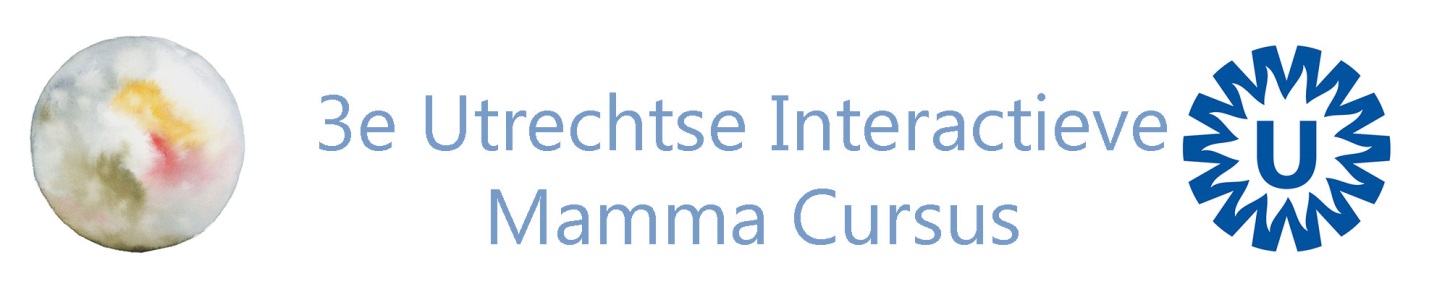 ProgrammaLocatie: 		Colloquiumzaal Afdeling Pathologie, H04.102 Heidelberglaan 1003584 CX UtrechtDatum:		18 maart 202015:40-15:55 		Registratie 15:55-16:00   		Welkom en opening Dr. Celien Vreuls, patholoog UMC Utrecht Deel I 		Apocriene laesies 	Dr. Celien Vreuls, patholoog UMC Utrecht 16:00-16:45    	Presentatie 16:45-17:30    	Coupe sessie 17:30-18:30              Maaltijd Deel II 		Fibroepitheliale laesies 	 Prof. Paul van Diest, patholoog UMC Utrecht 18:30-19:15 		Presentatie 19:15-20:00 		Coupe sessie 20:00-20:30              	Afsluiting 